SHRINE MONT CAMPS
FORMULARIO DE INSCRIPCIÓN 2020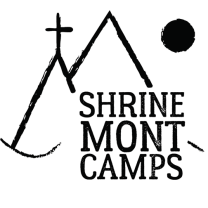 
Nombre y Sesión para su campista: ArtExplorers’ IExplorers’ IIExplorers the Great 1Explorers the Great 2MAT Jr.MAT Sr.Senior High Youth ConferenceSt. Andrew’sSt. Elizabeth’s 1St. Elizabeth’s 2St. George’s 1St. George’s 2St. George’s 3St. George’s 4St. Sebastian’sInformación del Campista:Nombre: ________________________________________________ Apellido: _________________________________________________Fecha de Nacimiento: ____________________________ Grado: _________________ Género: _______________________________Domicilio del campista: ____________________________________________________________________________________________Ciudad: _____________________________ Estado: _______ ZIP: _______ ¿Asiste al campamento por primera vez? SÍ    NOIglesia y lugar (Si corresponde): ____________________________________________________________________________________Tamaño de T-Shirt (Marque uno):Adulto		S	M	L 	o 	Joven		S	M	L
Padre/Madre/Tutor 1:Nombre: ____________________________________________________________________________________Apellido: ____________________________________________________________________________________Domicilio: _______________________________________________________________________Ciudad: _____________________________ Estado: __________________ ZIP: ______________________________Teléfono #: _____________________________________________ ¿Teléfono celular o de la casa? (Marque uno)Padre/Madre/Tutor 2:Nombre: ____________________________________________________________________________________Apellido: ____________________________________________________________________________________Domicilio: _______________________________________________________________________Ciudad: _____________________________ Estado: __________________ ZIP: ______________________________Teléfono #: _____________________________________________ ¿Teléfono celular o de la casa? (Marque uno)Preguntas complementarias (Continua en la próxima página):Gracias por tomarse el tiempo para contarnos un poco sobre su campista. Nosotros creemos que cuanto más sabemos sobre su campista antes de que llegue al campamento, mejor podremos preparar a nuestro personal y mejor podremos trabajar juntos para hacer que el tiempo su campista pase en el campamento sea lo más positivo, gratificante y divertido posible. Si usted nos informa, nosotros nos comprometemos a compartir la información sólo con las personas que tienen contacto directo con su campista. Esto puede ser nuestro equipo de enfermería, los líderes del campamento, o su consejero.El campista vive con:Sus padresTutor(es) (Nombre(s): _____________________________Con otra persona (nombre y relación):   _____________________________________________Mi campista tiene capacidades diferentes en las siguientes áreas físicas, del conocimiento, emocionales o de su conducta:________________________________________________________________________________________________________________________________________________________________________________________________________________________________________________Mi campista toma los siguientes medicamentos:________________________________________________________________________________________________________________________________________________________________________________________________________________________________________________Mi campista es alérgico/a a:________________________________________________________________________________________________________________________________________________________________________________________________________________________________________________Por favor describa eventos importantes de la vida del campista que puedan notarse durante el campamento (Por ejemplo, nuevo hermano/a, fallecimiento, divorcio, mudanza, traumas):________________________________________________________________________________________________________________________________________________________________________________________________________________________________________________¿Qué otra cosa nosotros deberíamos saber para ayudar a que el campista tenga un campamento maravilloso?________________________________________________________________________________________________________________________________________________________________________________________________________________________________________________Liste el nombre de dos adultos que pueden retirar al campista. Incluya su(s) número(s) de teléfono:________________________________________________________________________________________________________________________________________________________________________________________________________________________________________________Liste el nombre de algún adulto que bajo NINGUNA circunstancia puede retirar al campista:________________________________________________________________________________________________________________________________________________________________________________________________________________________________________________Permiso de fotografía:Entiendo que la Diócesis de Virginia a veces toma fotografías o videos, o graba sonidos de eventos diocesanos para ser usados en materiales promocionales y en sitios web controlados por la Diócesis. Nunca se citan los apellidos de los campistas presentes en las fotografías. DOY permiso para tomar fotografías, videos o grabar sonidosNO DOY permiso para que se usen fotografías, videos o sonidos. Autorización para Shrine Mont Camps:Uso de elementos de seguridad en Shrine Mont: Nuestro personal pedirá que su campista use equipo de seguridad para actividades acuáticas y otras actividades que requieran equipo de protección. Tenga en cuenta que aun con el uso de equipos de seguridad y la presencia de personal competente, la participación en un campamento al aire libre o actividad recreativa tiene peligros inherentes que ninguna cantidad de cuidado, precaución, instrucción o experiencia puede eliminar totalmente.Por la presente certifico que doy permiso para que mi campista participe en el programa de campamentos en Shrine Mont Camps. Doy permiso para que mi campista sea transportado en vehículos del campamento aprobados para las actividades del campamento, así como el transporte hacia y desde instalaciones médicas según sea necesario. Por la firma de esta autorización libero a Shrine Mont Camps, a su personal y a la Diócesis de Virginia, y a todos los demás que actúen a favor o en nombre de Shrine Mont Camps de toda responsabilidad, por lesiones personales o daños a la propiedad, reales o personales, causados o que surjan del participar en un campamento u otras actividades patrocinadas por Shrine Mont Camps.Doy permiso al personal de Shrine Mont Camps para administrar medicamentos y proporcionar primeros auxilios y atención médica de rutina a mi campista de acuerdo con las políticas, procedimientos y protocolos de Shrine Mont Camps. He indicado todas y cada una de las excepciones en los formularios de salud de mi campista.Nombre y Apellido del Padre/Madre/Tutor: _____________________________________________ 
Firma: ______________________________________ Fecha: _____________________________________